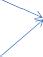 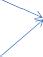 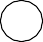 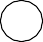 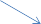 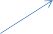 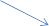 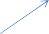 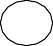 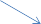 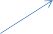 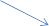 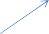 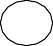 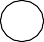 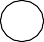 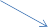 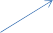 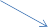 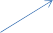 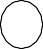 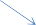 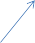 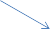 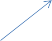 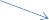 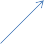 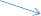 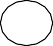 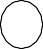 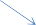 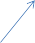 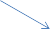 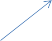 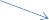 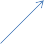 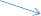 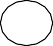 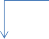 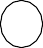 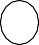 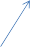 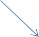 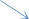 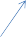 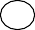 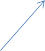 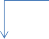 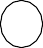 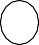 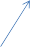 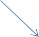 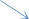 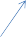 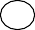 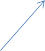 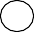 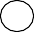 Erzincan Defterdarlığı Muhakemat Müdürlüğü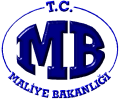 İdari Dava Takip Süreci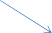 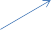 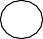 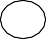 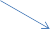 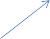 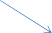 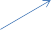 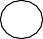 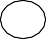 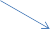 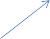 Evrak Giriş Kaydının YapılmasıEvrak Çıkış Kaydının YapılmasıEvrak Giriş Kaydının YapılmasıEvrak Giriş Kaydının YapılmasıEvrak Giriş Kaydının YapılmasıEvrak Giriş Kaydının YapılmasıEvrak Giriş Kaydının YapılmasıEvrak Giriş Kaydının YapılmasıEvrak Çıkış Kaydının YapılmasıEvrak Giriş Kaydının Yapılmasıİdari Uyuşmazlıklarda Dava Açılmasından, Takibinden, İtiraz ve Temyizinden Karar Düzeltme Yoluna Gidilmesinden Vazgeçilmesi ile Sulh, Kabul ve Feragat İşlemleri SüreciHazırlayan : Murat DEREBAŞIOnaylayan : Adem AKTÜRK /Muhakemat MüdürüHazırlayan : Murat DEREBAŞIOnaylayan : Adem AKTÜRK/Muhakemat MüdürüNoAktivite AdıAktivite AçıklamasıTekrar SıklığıGerçekleştirenOnaylayanDanışılanAktarılan (Bilgi Verilen)KullanılanDoküman (Talimat, Prosedür, Form)Kullanılan Yazılım – EkranYetkinlik        (En fazla 5 adet)Sorumlu Kişinin Almış Olması Gereken Eğitim(ler)Tedarikçi Marifetiyle?1Evrak Giriş Kaydının YapılmasıEvrak memuru tarafından METOP sistemine kaydının yapılıp giriş numarası alınmasıHer SeferindeEvrak Kayıt MemuruxxMuhakemat MüdürüxMETOPHukuki Evrak İşlem BilgisiHukuki Evrak İşlem ProsedürleriHayır2Dava Dilekçesinin Avukata Havale EdilmesiMahkemelerden tebliğ edilen veya ilgili idare/birim tarafından davanın takibi talebiyle gönderilen idari dava dilekçesinin Muhakemat Müdürü tarafından uygun görülen avukatın adı yazılmak suretiyle dosyanın havale edilmesiHer SeferindeMuhakemat MüdürüxxxBAHUMMerkez İşlem YönergesixMevzuat Bilgisi ve UygulamaMevzuatHayır3Dava Dilekçesi Ve Eklerinin İncelenmesiDava dilekçesinin Avukat tarafından mevzuat ve içtihatlar çerçevesindeincelenmesi, davanın İdare veya vergi mahkemelerinde açılıp açılmadığınınn tespit edilmesiHer SeferindeHazine AvukatıxMuhakemat Müdürüxxxİdari Yargı Mevzuatı Bilgisiİdari Yargı MevzuatıHayır4İlgili Birim/İdareden Görüş/Taslak Bilgi, Belgeİstenilmesine İlişkin Yazı HazırlanmasıDava Danıştayda açılmış ise ilgili idareden savunmaya esas görüş/taslak bilgi, belge istenilmesine ilişkin yazı hazırlanmasıHer SeferindeHazine AvukatıxxxxxResmi YazışmaYazılı İletişimHayır5Yazının Yetkili Makam Tarafından İmzalanmasıYazının Muhakemat Müdürü tarafından imzalanmasıHer SeferindeMuhakemat MüdürüMuhakemat MüdürüxxxxProfesyonellik ve UzmanlıkBireysel Motivasyonve Performans TeknikleriHayır6Evrak Çıkış Kaydının YapılmasıEvrak memuru tarafından METOP sistemine kaydının yapılıp çıkış numarası alınmasıHer SeferindeEvrak Kayıt MemuruxxxxMETOPYazışma ve Belge YönetimiDoküman ve Arşiv YönetimiHayır7Evrak Giriş Kaydının YapılmasıEvrak memuru tarafından METOP sistemine kaydının yapılıp giriş numarası alınmasıHer SeferindeEvrak Kayıt MemuruxxxxMETOPHukuki Evrak İşlem BilgisiHukuki Evrak İşlem ProsedürleriHayır8Gelen Yazı ve Eklerinin Avukata Teslimiİlgili birim/idare tarafından gönderilen savunmaya esas görüş/taslak bilgi, belgelerin Evrak Memuru tarafından dosyasına bağlanarak Avukata zimmet karşılığı teslimiHer SeferindeEvrak Kayıt MemuruxxMuhakemat MüdürüxxZaman YönetimiZaman YönetimiHayır9Bilgilendirme Yazısının HazırlanmasıKarar idare lehine ise Avukat tarafından karar eşliğinde ilgiili birim/idareye bilgi yazının hazırlanmasıHer SeferindeHazine AvukatıxxxxxMevzuat Bilgisi ve UygulamaMevzuatHayır10Yazının Yetkili Makam Tarafından İmzalanmasıYazının Muhakemat Müdürü tarafından imzalanmasıHer SeferindeMuhakemat MüdürüMuhakemat Müdürüxxxxİç Kontrol Mevzuatı BilgisiKontrol ve DenetimHayır11Evrak Çıkış Kaydının YapılmasıEvrak memuru tarafından METOP sistemine kaydının yapılıp çıkış numarası alınmasıHer SeferindeEvrak Kayıt MemuruxxxxMETOPProfesyonellik ve UzmanlıkBireysel Motivasyonve Performans TeknikleriHayır12İtiraza Esas Görüş İstemine İlişkin Yazı HazırlanmasıYürütmenin durudurulmasına ilişkin karar idare aleyhine ise Avukat tarafından karara itiraza esas görüş istemine ilişkin yazı hazırlanmasıHer SeferindeHazine AvukatıxxMuhakemat Müdürüxxİdari Yargı Mevzuatı Bilgisiİdari Yargı MevzuatıHayır13Yazının Yetkili Makam Tarafından İmzalanmasıYazının Muhakemat Müdürü tarafından imzalanmasıHer SeferindeMuhakemat MüdürüMuhakemat MüdürüxxxxÖn Mali Kontrol Mevzuatı BilgisiÖn Mali Kontrol MevzuatıHayır14Evrak Çıkış Kaydının YapılmasıEvrak memuru tarafından METOP sistemine kaydının yapılıp çıkış numarası alınmasıHer SeferindeEvrak Kayıt MemuruxxxxMETOPYazışma ve Belge YönetimiDoküman ve Arşiv YönetimiHayır15Evrak Giriş Kaydının YapılmasıEvrak memuru tarafından METOP sistemine kaydının yapılıp giriş numarası alınmasıHer SeferindeEvrak Kayıt MemuruxxxxMETOPHukuki Evrak İşlem BilgisiHukuki Evrak İşlem ProsedürleriHayır16Yazı ve Eklerinin Avukata Teslimiİlgili birim/idare tarafından gönderilen yürütmenin durdurulması kararına itiraza esas görüş/taslak bilgi, belgelerin evrak memuru tarafından dosyasına bağlanarak Avukata teslim edilmesiHer SeferindeEvrak Kayıt MemuruxMuhakemat MüdürüHazine AvukatıxxSistemli ÇalışmaPlanlama ve Organize EtmeHayır17İtiraz Dilekçesinin Hazırlanması veİmzalanmasıAvukat tarafından gelen bilgi ve belgeler doğrultusunda yürütmenin durdurulmasına itiraz dilekçesinin hazırlanması ve imzalanmasıHer SeferindeHazine AvukatıHazine AvukatıxxxxRapor HazırlamaRapor Yazma TeknikleriHayır18İtiraz Dilekçesinin İlgili Mahkemeye GönderilmesiAvukat tarafından hazırlanan itiraz dilekçesinin ilgili mahkemeye gönderilmek üzere muakkibe teslimiHer SeferindeHazine AvukatıxxMuhakemat MüdürüxxZaman YönetimiZaman YönetimiHayır19Evrak Giriş Kaydının YapılmasıEvrak memuru tarafından METOP sistemine kaydının yapılıp giriş numarası alınmasıHer SeferindeEvrak Kayıt MemuruxMuhakemat MüdürüxxMETOPHukuki Evrak İşlem BilgisiHukuki Evrak İşlem ProsedürleriHayır20Kararın Avukata TeslimiYürütmenin durdurulmasına itiraz üzerine verilen mahkeme kararının Tebligat memuru tarafından dosyasına bağlanarak Avukata teslimiHer SeferindeTebligat MemuruxMuhakemat MüdürüxxxHizmet Veritabanı BilgisiHizmet Veritabanı BilgisiHayır21Kararın İncelenmesiKararın Avukat tarafından incelenmesiHer SeferindeHazine AvukatıxxxxxRapor YorumlamaKavramsal DüşünmeTeknikleriHayır22İlgili Birim/İdareye Yazı HazırlanmasıAvukat tarafından karar eşliğinde ilgiili birim/idareye bilgi yazının hazırlanmasıHer SeferindeHazine AvukatıxMuhakemat MüdürüMuhakemat MüdürüxxResmi YazışmaYazılı İletişimHayır23Yazının Yetkili Makam Tarafından İmzalanmasıYazının Muhakemat Müdürü tarafından imzalanmasıHer SeferindeMuhakemat MüdürüMuhakemat MüdürüxxxxProfesyonellik ve UzmanlıkBireysel Motivasyonve PerformansHayır24Evrak Çıkış Kaydının YapılmasıEvrak memuru tarafından METOP sistemine kaydının yapılıp çıkış numarası alınmasıHer SeferindeEvrak Kayıt MemuruxxxxMETOPYazışma ve Belge YönetimiDoküman ve Arşiv YönetimiHayırHazırlayan: Murat DEREBAŞIHazırlayan: Murat DEREBAŞIHazırlayan: Murat DEREBAŞIOnaylayan: Adem AKTÜRK/Muhakemat MüdürüOnaylayan: Adem AKTÜRK/Muhakemat MüdürüOnaylayan: Adem AKTÜRK/Muhakemat MüdürüOnaylayan: Adem AKTÜRK/Muhakemat MüdürüOnaylayan: Adem AKTÜRK/Muhakemat MüdürüNoAktivite AdıAktivite AçıklamasıTekrar SıklığıGerçekleştirenOnaylayanDanışılanAktarılan (Bilgi Verilen)KullanılanDoküman (Talimat, Prosedür, Form)Kullanılan Yazılım – EkranYetkinlik        (En fazla 5 adet)Sorumlu Kişinin Almış Olması Gereken Eğitim(ler)Tedarikçi Marifetiyle?25Evrak Giriş Kaydının YapılmasıEvrak memuru tarafından METOP sistemine kaydının yapılıp giriş numarasıalınmasıHer SeferindeEvrak Kayıt MemuruxxHazine AvukatıxMETOPHukuki Evrak İşlem BilgisiHukuki Evrak İşlem ProsedürleriHayır26Dilekçenin Avukata TeslimiMahkeme tarafından gönderilen davacının savunmaya cevap dilekçesinin Tebligat Memuru tarafından dosyasına bağlanarak Avukata teslimiHer SeferindeTebligat MemuruxxHazine AvukatıxxHukuki Evrak İşlem BilgisiHukuki Evrak İşlem ProsedürleriHayır27Dilekçenin İncelenmesi ve DeğerlendirilmesiDavacının savunmaya cevap dilekçesi Avukat tarafından incelenerek cevaba cevap dilekçesinin verilip verilmemesi değerlendirilirHer SeferindeHazine AvukatıxMuhakemat MüdürüxxxRapor YorumlamaKavramsal Düşünme TeknikleriHayır28İlgili Birim/İdareden Görüş Bilgi, Belgeİstenilmesine İlişkin Yazı HazırlanmasıAvukatın cevaba cevap dilekçesinin verilip verilmemesi hususundaki görüşü ile birlikte savunmaya cevap dilekçesi de eklenerek ilgili birim/idareden ikinci savunmaya esas görüş bilgi belge istenilmesine ilişkin yazı hazırlanır.Her SeferindeHazine AvukatıxxMuhakemat MüdürüxxResmi YazışmaYazılı İletişimHayır29Yazının Yetkili Makam Tarafından İmzalanmasıYazının Muhakemat Müdürü tarafından imzalanmasıHer SeferindeMuhakemat MüdürüMuhakemat MüdürüxxxxMevzuat Bilgisi veUygulamaMevzuatHayır30Evrak Çıkış Kaydının YapılmasıEvrak memuru tarafından METOP sistemine kaydının yapılıp çıkış numarasıalınmasıHer SeferindeEvrak Kayıt MemuruxxxxMETOPYazışma ve BelgeYönetimiDoküman ve ArşivYönetimiHayır31Evrak Giriş Kaydının YapılmasıEvrak memuru tarafından METOP sistemine kaydının yapılıp giriş numarasıalınmasıHer SeferindeEvrak Kayıt MemuruxxxxMETOPHukuki Evrak İşlem BilgisiHukuki Evrak İşlem ProsedürleriHayır32Yazı ve Eklerinin Avukata Teslimiİlgili birim/idare tarafından gönderilen ikinci savunmaya esas görüş/taslak bilgi, belgelerin Tebligat memuru tarafından dosyasına bağlanarak Avukata teslimiHer SeferindeTebligat MemuruxxHazine AvukatıxxHukuki Evrak İşlem BilgisiHukuki Evrak İşlem ProsedürleriHayır33Cevaba Cevap Dilekçesinin Hazırlanması veİmzalanmasıAvukat tarafından, ilgili birim/idareden gönderilen görüş/taslak bilgi, belgeler değerlendirilerek gerek görülmesi halinde cevaba cevap dilekçesinin hazırlanması ve imzalanmasıHer SeferindeHazine AvukatıHazine AvukatıxxxxResmi YazışmaYazılı İletişimHayır34Cevaba Cevap Dilekçesinin İlgili Mahkemeye GönderilmesiAvukat tarafından hazırlanan cevaba cevap dilekçesinin ilgili mahkemeye gönderilmek üzere Muakkibe teslimiHer SeferindeHazine AvukatıxxxxxBilgi PaylaşımıTakım ÇalışmasıHayır35Evrak Giriş Kaydının YapılmasıEvrak memuru tarafından METOP sistemine kaydının yapılıp giriş numarası alınmasıHer SeferindeEvrak Kayıt MemuruxxHazine AvukatıxMETOPHukuki Evrak İşlem BilgisiHukuki Evrak İşlem ProsedürleriHayır36Duruşma Davetiyesinin/Dosyanın Avukata TeslimiSadece duruşma talepli gönderilen yazı ve eki dosyanın havale ettirildikten sonra, evveliyatlı davalara ilişkin duruşma davetiyesinin ise dosyasına bağlanarak tebligat memuru tarafından Avukata teslimiHer SeferindeTebligat MemuruxxHazine AvukatıxxHukuki Süreç BilgisiHukuki Süreç İşlemleriHayır37Duruşma Davetiyesinin/Dosyanın İncelenmesiGelen dosya Müdürlüğümüz ve İlçe birimlerimiz tarafından takip edilip edilmediği, diğer idarelerce takip edilipte sadece duruşmasına katılmak talebiyle gelip gelmediği yönlerinden incelenirHer SeferindeHazine AvukatıxMuhakemat MüdürüMuhakemat MüdürüxxBilgi Toplama ve OrganizasyonuVeri Toplama ve Analiz TeknikleriHayır38Duruşmaya Girilmesiİdare ve vergi mahkemelerince verilen kararların temyizi üzerine Avukat tarafından duruşmaya girilmesi, gerekli savunmaların yapılmasıHer SeferindeHazine AvukatıxxxxxMuhakeme (Temel)Problem Çözme TeknikleriHayır39Yazı HazırlanmasıDuruşmaya katılındığına dair bilgi yazısının hazırlanarak dava sonucunda verilen mahkeme kararının gönderilmesinin istenilmesine dair yazının hazırlanması ve yazı ekinde dosyanın ilgili idareye gönderilmesiHer SeferindeHazine AvukatıxxxxxResmi YazışmaYazılı İletişimHayır40Yazının Yetkili Makam Tarafından İmzalanmasıYazının Muhakemat Müdürü tarafından imzalanmasıHer SeferindeMuhakemat MüdürüMuhakemat Müdürüxxxxİç Kontrol Mevzuatı BilgisiKontrol ve DenetimHayır41Evrak Çıkış Kaydının YapılmasıEvrak memuru tarafından METOP sistemine kaydının yapılıp çıkış numarası alınmasıHer SeferindeEvrak Kayıt MemuruxxxxMETOPYazışma ve Belge YönetimiDoküman ve Arşiv YönetimiHayır42Evrak Giriş Kaydının YapılmasıEvrak memuru tarafından METOP sistemine kaydının yapılıp giriş numarasıalınmasıHer SeferindeEvrak Kayıt MemuruxxHazine AvukatıxMETOPHukuki Evrak İşlem BilgisiHukuki Evrak İşlem ProsedürleriHayır43Kararın Avukata TeslimiEsasa ilişikin verilen mahkeme kararının Tebligat memuru tarafından dosyasına bağlanarak Avukata teslimiHer SeferindeTebligat MemuruxxHazine AvukatıxxSüreç AnaliziSüreç YönetimiHayır44Kararın İncelenmesiKararın lehe yada aleyhe olup olmadığının Avukat tarafından incelenmesiHer SeferindeHazine AvukatıxMuhakemat MüdürüMuhakemat MüdürüxxMuhakeme (Temel)Problem Çözme TeknikleriHayır45İlgili Birim/İdareye Görüş Bilgi, Belge İstem Yazısının HazırlanmasıKarar kısmen yada tamamen aleyhe ise Avukat tarafından ilgili birim/idareden kararın temyizine esas görüş bilgi belge istenilmesi, kararın (İYUK 28 md.Uyarınca) uygulanması için yazının hazırlanmasıHer SeferindeHazine AvukatıxxxxxResmi YazışmaYazılı İletişimHayır46Yazının Yetkili Makam Tarafından İmzalanmasıYazının Muhakemat Müdürü tarafından imzalanmasıHer SeferindeMuhakemat MüdürüMuhakemat MüdürüxxxxKalite OdaklılıkToplam KaliteYönetimiHayır47Evrak Çıkış Kaydının YapılmasıEvrak memuru tarafından METOP sistemine kaydının yapılıp çıkış numarası alınmasıHer SeferindeEvrak Kayıt MemuruxxxxMETOPYazışma ve Belge YönetimiDoküman ve Arşiv YönetimiHayır48Evrak Giriş Kaydının YapılmasıEvrak memuru tarafından METOP sistemine kaydının yapılıp giriş numarası alınmasıHer SeferindeEvrak Kayıt MemuruxxxxMETOPHukuki Evrak İşlem BilgisiHukuki Evrak İşlem ProsedürleriHazırlayan: Cemal AKDENİZ - Av.Kadirhan UZUNHazırlayan: Cemal AKDENİZ - Av.Kadirhan UZUNHazırlayan: Cemal AKDENİZ - Av.Kadirhan UZUNOnaylayan: Av.Necdet USLU / Muhakemat MüdürüOnaylayan: Av.Necdet USLU / Muhakemat MüdürüOnaylayan: Av.Necdet USLU / Muhakemat MüdürüOnaylayan: Av.Necdet USLU / Muhakemat MüdürüOnaylayan: Av.Necdet USLU / Muhakemat Müdürü49Temyize Esas Görüş,Bilgi,Belgenin Avukata Teslimiİlgili birim/idare tarafından gönderilen temyize esas Görüş,Belgelerin Tebligat memuru tarafından dosyasına bağlanarak Avukata teslimiHer SeferindeTebligat MemuruxxxxxVerimlilikSüreç YönetimiHayırNoAktivite AdıAktivite AçıklamasıTekrar SıklığıGerçekleştirenOnaylayanDanışılanAktarılan (Bilgi Verilen)KullanılanDoküman (Talimat, Prosedür, Form)Kullanılan Yazılım – EkranYetkinlik        (En fazla 5 adet)Sorumlu Kişinin Almış Olması Gereken Eğitim(ler)Tedarikçi Marifetiyle?50Temyize Esas Görüş,Bilgi,Belgenin İncelenmesiİlgili birim/idareden gönderilen kararın temyiz edilip edilmeyeceği hakkındaki gelen bilgi,belge ve görüş yazısının Avukat tarafından incelenmesiHer SeferindeHazine AvukatıxMuhakemat MüdürüMuhakemat MüdürüxxMuhakeme (Temel)Problem Çözme TeknikleriHayır51Evrak Çıkış Kaydının YapılmasıEvrak memuru tarafından METOP sistemine kaydının yapılıp çıkış numarası alınmasıHer SeferindeEvrak Kayıt MemuruxxxxMETOPYazışma ve Belge YönetimiDoküman ve Arşiv YönetimiHayır52Evrak Giriş Kaydının YapılmasıEvrak memuru tarafından METOP sistemine kaydının yapılıp giriş numarası alınmasıHer SeferindeEvrak Kayıt MemuruxxxxMETOPHukuki Evrak İşlem BilgisiHukuki Evrak İşlem ProsedürleriHayır53Temyize Esas Görüş,Bilgi,Belgenin Avukata Teslimiİlgili birim/idare tarafından gönderilen temyize esas Görüş,Belgelerin Tebligat memuru tarafından dosyasına bağlanarak Avukata teslimiHer SeferindeTebligat MemuruxxxxxZaman YönetimiZaman YönetimiHayır54Temyize Esas Görüş,Bilgi,Belgenin İncelenmesiİlgili birim/idareden gönderilen kararın temyiz edilip edilmeyeceği hakkındaki gelen bilgi,belge ve görüş yazısının Avukat tarafından incelenmesiHer SeferindeHazine AvukatıxxxxxBilgi Toplama ve OrganizasyonuVeri Toplama ve Analiz TeknikleriHayır55Temyiz Dilekçesinin  Hazırlanması veİmzalanmasıAvukat tarafından, ilgili birim/idareden gönderilen bilgi,belge,görüş doğrultusunda temyiz dilekçesi hazırlanır ve imzalanırHer SeferindeHazine AvukatıHazine AvukatıxxxxMevzuat Bilgisi ve UygulamaMevzuatHayır56Temyiz Dilekçesinin İlgili Mahkemeye GönderilmesiAvukat tarafından hazırlanan temyiz dilekçesinin ilgili mahkemeye gönderilmek üzere muakkibe  teslimiHer SeferindeHazine AvukatıxxxxxTeknoloji OdaklılıkSüreç YönetimiHayır57Dosyanın Saklıya Alınmasıİlgili birim/idare tarafından kararın temyizinden vazgeçilmesi yönündedeğerlendirme ve işlem yapıldığına dair yazının gelmesi üzerine temyiz edilmeksizin kesinleşen karar ve takip dosyasının Muhakemat Müdürünün onayını müteakip saklıya alınmasıHer SeferindeHazine AvukatıMuhakemat MüdürüxxxxArşiv YönetimiDoküman ve Arşiv YönetimiHayır58Evrak Giriş Kaydının YapılmasıEvrak memuru tarafından METOP sistemine kaydının yapılıp giriş numarası alınmasıHer SeferindeEvrak Kayıt MemuruxMuhakemat MüdürüHazine AvukatıxMETOPHukuki Evrak İşlem BilgisiHukuki Evrak İşlem ProsedürleriHayır59Temyiz Dilekçesinin Avukata Teslimiİdare lehine verilen kararın karşı tarafça temyizine ilişkin dilekçenin Tebligat memuru tarafından dosyasına bağlanarak Avukata teslimiHer SeferindeTebligat MemuruxxxxxVerimlilikSüreç YönetimiHayır60Temyiz Dilekçesinin İncelenmesiİdare lehine verilen kararın karşı tarafça temyizine ilişkin dilekçenin Avukat tarafından incelenmesiHer SeferindeHazine AvukatıxxxxxBilgi Toplama ve OrganizasyonuVeri Toplama ve Analiz TeknikleriHayır61İlgili Birim/İdareye Görüş Bilgi, Belge İstem Yazısının HazırlanmasıAvukat tarafından ilgili birim/idareden temyize cevap dilekçesine esas teşkil edecek bilgi belge ve görüşün temini ve bilgilendirme amacıyla yazı hazırlanmasıHer SeferindeHazine AvukatıxxxxxResmi YazışmaYazılı İletişimHayır62Yazının Yetkili Makam Tarafından İmzalanmasıYazının Muhakemat Müdürü tarafından imzalanmasıHer SeferindeMuhakemat MüdürüMuhakemat MüdürüxxxxVerimlilikSüreç YönetimiHayır63Evrak Çıkış Kaydının YapılmasıEvrak memuru tarafından METOP sistemine kaydının yapılıp çıkış numarası alınmasıHer SeferindeEvrak Kayıt MemuruxxxxMETOPYazışma ve Belge YönetimiDoküman ve Arşiv YönetimiHayır64Evrak Giriş Kaydının YapılmasıEvrak memuru tarafından METOP sistemine kaydının yapılıp giriş numarası alınmasıHer SeferindeEvrak Kayıt MemuruxxxxMETOPHukuki Evrak İşlem BilgisiHukuki Evrak İşlem ProsedürleriHayır65Temyize Cevaba Esas Görüş,Bilgi,Belgenin Avukata Teslimiİlgili birim/idare tarafından gönderilen temyize cevaba esas görüş,bilgi ve belgelerin Tebligat memuru tarafından dosyasına bağlanarak Avukata teslim edilmesiHer SeferindeTebligat MemuruxxHazine AvukatıxxZaman YönetimiZaman YönetimiHayır66Temyize Cevaba Esas Görüş,Bilgi,BelgeninİncelenmesiAvukat tarafından gelen bilgi,belge ve görüş yazısının incelenmesiHer SeferindeHazine AvukatıxMuhakemat MüdürüMuhakemat MüdürüxxBilgi Toplama ve OrganizasyonuVeri Toplama ve Analiz TeknikleriHayır67Temyize Cevap Dilekçesinin Hazırlanması veİmzalanmasıAvukat tarafından, gelen bilgi,belge,görüş değerlendirilerek temyize cevap dilekçesi hazırlanır ve imzalanırHer SeferindeHazine AvukatıHazine AvukatıxxxxHukuki Evrak İşlem BilgisiHukuki Evrak İşlem ProsedürleriHayır68Temyize Cevap Dilekçesinin İlgili Mahkemeye GönderilmesiAvukat tarafından hazırlanan temyize cevap dilekçesinin ilgili mahkemeye gönderilmek üzere muakkibe teslim edilmesiHer SeferindeHazine AvukatıxxxxxResmi YazışmaYazılı İletişimHayır69Evrak Giriş Kaydının YapılmasıEvrak memuru tarafından METOP sistemine kaydının yapılıp giriş numarası alınmasıHer SeferindeEvrak Kayıt MemuruxxHazine AvukatıxMETOPHukuki Evrak İşlem BilgisiHukuki Evrak İşlem ProsedürleriHayır70Kararın Avukata Teslim EdilmesiTemyiz üzerine verilen mahkeme kararının Tebligat memuru tarafından dosyasına bağlanarak Avukata teslimiHer SeferindeTebligat MemuruxxxxxZaman YönetimiZaman Yönetimi71Kararın İncelenmesiKararın kısmen yada tamamen aleyhe veya lehe olup olmadığının Avukat tarafından incelenmesiHer SeferindeHazine AvukatıxxxxxHukuki Süreç BilgisiHukuki Süreç İşlemleri72İlgili Birim/İdareye Görüş Bilgi, Belge İstem Yazısının HazırlanmasıKarar kısmen yada tamamen aleyhe ise Avukat tarafından ilgili birim/idareden karar düzeltme dilekçesine esas teşkil edecek görüş bilgi belge istenilmesi, kararın (İYUK 28 md. Uyarınca) uygulanması için yazının hazırlanmasıHer SeferindeHazine AvukatıxxxxxResmi YazışmaYazılı İletişimHayır73Yazının Yetkili Makam Tarafından İmzalanmasıYazının Muhakemat Müdürü tarafından imzalanmasıHer SeferindeMuhakemat MüdürüMuhakemat MüdürüxxxxSüreç AnaliziSüreç YönetimiHazırlayan: Murat DEREBAŞIHazırlayan: Murat DEREBAŞIHazırlayan: Murat DEREBAŞIOnaylayan: Adem AKTÜRK/ Muhakemat MüdürüOnaylayan: Adem AKTÜRK/ Muhakemat MüdürüOnaylayan: Adem AKTÜRK/ Muhakemat MüdürüOnaylayan: Adem AKTÜRK/ Muhakemat MüdürüOnaylayan: Adem AKTÜRK/ Muhakemat Müdürü74Evrak Çıkış Kaydının YapılmasıEvrak memuru tarafından METOP sistemine kaydının yapılıp çıkış numarası alınmasıHer SeferindeEvrak Kayıt MemuruxxxxMETOPYazışma ve Belge YönetimiDoküman ve Arşiv YönetimiHayır75Evrak Giriş Kaydının YapılmasıEvrak memuru tarafından METOP sistemine kaydının yapılıp giriş numarası alınmasıHer SeferindeEvrak Kayıt MemuruxxxxMETOPHukuki Evrak İşlem BilgisiHukuki Evrak İşlem ProsedürleriHayırNoAktivite AdıAktivite AçıklamasıTekrar SıklığıGerçekleştirenOnaylayanDanışılanAktarılan (Bilgi Verilen)KullanılanDoküman (Talimat, Prosedür, Form)Kullanılan Yazılım – EkranYetkinlik        (En fazla 5 adet)Sorumlu Kişinin Almış Olması Gereken Eğitim(ler)Tedarikçi Marifetiyle?76Karar Düzeltmeye Esas Görüş,Bilgi,Belgenin Avukata Teslimiİlgili birim/idare tarafından gönderilen karar düzeltmeye esas görüş,belgelerin Tebligat memuru tarafından dosyasına bağlanarak Avukata teslim edilmesiHer SeferindeTebligat MemuruxxHazine AvukatıxxBilgi PaylaşımıTakım ÇalışmasıHayır77Karar Düzeltmeye Esas Görüş,Bilgi,BelgeninİncelenmesiAvukat tarafından gelen bilgi,belge ve görüş yazısının karar düzeltme yoluna gidilip gidilmeyeceği yönünden incelenmesiHer SeferindeHazine AvukatıxMuhakemat MüdürüMuhakemat MüdürüxxBilgi Toplama ve OrganizasyonuVeri Toplama ve Analiz TeknikleriHayır78Karar Düzeltme Dilekçesinin Hazırlanması veİmzalanmasıAvukat tarafından, gelen bilgi,belge,görüş değerlendirilerek karar düzeltme dilekçesi hazırlanır ve imzalanırHer SeferindeHazine AvukatıHazine AvukatıxxxxHukuki Süreç BilgisiHukuki Süreç İşlemleriHayır79Karar Düzeltme Dilekçesinin İlgili Mahkemeye GönderilmesiAvukat tarafından hazırlanan karar düzeltme dilekçesinin ilgili mahkemeye gönderilmek üzere muakkibe teslimiHer SeferindeHazine AvukatıxxxxxZaman YönetimiZaman YönetimiHayır80İdari Uyuşmazlıklarda Dava Açılmasından, Takibinden, İtiraz ve Temyizinden Karar Düzeltme Yoluna Gidilmesinden Vazgeçilmesi ile Sulh, Kabul ve Feragat İşlemleri SüreciHayır81Evrak Giriş Kaydının YapılmasıEvrak memuru tarafından METOP sistemine kaydının yapılıp giriş numarası alınmasıHer SeferindeEvrak Kayıt MemuruxxxxMETOPHukuki Evrak İşlem BilgisiHukuki Evrak İşlem ProsedürleriHayır82Karar Düzeltme Dilekçesinin Avukata TeslimiTemyiz üzerine idare lehine verilen karara karşı, karşı tarafça verilen karardüzeltme dilekçesinin Tebligat memuru tarafından dosyasına bağlanarak Avukata teslimiHer SeferindeTebligat MemuruxxxxxBilgi PaylaşımıTakım ÇalışmasıHayır83Karar Düzeltme Dilekçesinin İncelenmesiKarar Düzeltme dilekçesinin Avukat tarafından incelenmesiHer SeferindeHazine AvukatıxxxxxHukuki SüreçBilgisiHukuki SüreçİşlemleriHayır84İlgili Birim/İdareye Görüş Bilgi, Belge İstem Yazısının HazırlanmasıAvukat tarafından ilgili birim/idareden karar düzeltme dilekçesine esas teşkil edecek bilgi belge ve görüşün temini ve bilgilendirme amacıyla yazı hazırlanmasıHer SeferindeHazine AvukatıxxMuhakemat MüdürüxxResmi YazışmaYazılı İletişimHayır85Yazının Yetkili Makam Tarafından İmzalanmasıYazının Muhakemat Müdürü tarafından imzalanmasıHer SeferindeMuhakemat MüdürüMuhakemat MüdürüxxxxSüreç AnaliziSüreç YönetimiHayır86Evrak Çıkış Kaydının YapılmasıEvrak memuru tarafından METOP sistemine kaydının yapılıp çıkış numarası alınmasıHer SeferindeEvrak Kayıt MemuruxxxxMETOPYazışma ve Belge YönetimiDoküman ve Arşiv YönetimiHayır87Evrak Giriş Kaydının YapılmasıEvrak memuru tarafından METOP sistemine kaydının yapılıp giriş numarası alınmasıHer SeferindeEvrak Kayıt MemuruxxxxMETOPHukuki Evrak İşlem BilgisiHukuki Evrak İşlem ProsedürleriHayır88Karar Düzeltmeye Cevaba Esas Görüş,Bilgi,Belgenin Avukata Teslimiİlgili birim/idare tarafından gönderilen karar düzeltmeye cevaba esas Görüş,Bilgi ve Belgelerin Tebligat memuru tarafından dosyasına bağlanarak Avukata teslimiHer SeferindeTebligat MemuruxxHazine AvukatıxxBilgi PaylaşımıTakım ÇalışmasıHayır89Karar Düzeltmeye Cevaba Esas Görüş,Bilgi,Belgenin İncelenmesiAvukat tarafından gelen bilgi,belge ve görüş yazısının incelenmesiHer SeferindeHazine AvukatıxMuhakemat MüdürüMuhakemat MüdürüxxRapor YorumlamaKavramsal Düşünme TeknikleriHayır90Karar Düzeltmeye Cevap Dilekçesinin Hazırlanması ve İmzalanmasıAvukat tarafından, gelen bilgi,belge,görüş değerlendirilerek karar düzeltmeye cevap dilekçesi hazırlanır ve imzalanırHer SeferindeHazine AvukatıHazine AvukatıxxxxMuhakeme (Teknik)Problem Çözme TeknikleriHayır91Karar Düzeltmeye Cevap Dilekçesinin İlgili Mahkemeye GönderilmesiAvukat tarafından hazırlanan karar düzeltmeye cevap dilekçesinin ilgili mahkemeye gönderilmek üzere muakkibe teslimiHer SeferindeHazine AvukatıxxxxxZaman YönetimiZaman YönetimiHayır92Evrak Giriş Kaydının YapılmasıEvrak memuru tarafından METOP sistemine kaydının yapılıp giriş numarası alınmasıHer SeferindeEvrak Kayıt MemuruxxxxMETOPHukuki Evrak İşlem BilgisiHukuki Evrak İşlem ProsedürleriHayır93Kararın Avukata TeslimiKarar düzeltme üzerine verilen mahkeme kararının Tebligat memuru tarafından dosyasına bağlanarak Avukata teslimiHer SeferindeTebligat MemuruxxHazine AvukatıxxRapor HazırlamaRapor Yazma TeknikleriHayır94Kararın İncelenmesiKararın Avukat tarafından incelenmesiHer SeferindeHazine AvukatıxxxxxRisk AnaliziRisk YönetimiHayır95Bilgi Yazısının HazırlanmasıAvukat tarafından kararın bir örneğinin gereği yapılmak ve/veya bilgilendirme amacıyla ilgili birim/idareye gönderilmesi için yazının hazırlanmasıHer SeferindeHazine AvukatıxxxxxResmi YazışmaYazılı İletişimHayır96Yazının Yetkili Makam Tarafından İmzalanmasıYazının Muhakemat Müdürü tarafından imzalanmasıHer SeferindeMuhakemat MüdürüMuhakemat MüdürüxxxxÖn Mali KontrolMevzuatı BilgisiÖn Mali KontrolMevzuatıHayır97Evrak Çıkış Kaydının YapılmasıEvrak memuru tarafından METOP sistemine kaydının yapılıp çıkış numarası alınmasıHer SeferindeEvrak Kayıt MemuruxxxxMETOPYazışma ve Belge YönetimiDoküman ve Arşiv YönetimiHayır98Dosyanın Saklıya AlınmasıHukuken yapılacak başka bir işlemi bulunmuyor ise Muhakemat Müdürünün onayını müteakip takibi tamamlanan dava dosyanın saklıya alınmasıHer SeferindeHazine AvukatıMuhakemat MüdürüxxxxArşiv YönetimiDoküman ve Arşiv YönetimiHazırlayan: Murat DEREBAŞIHazırlayan: Murat DEREBAŞIHazırlayan: Murat DEREBAŞIOnaylayan: Adem AKTÜRK/ Muhakemat MüdürüOnaylayan: Adem AKTÜRK/ Muhakemat MüdürüOnaylayan: Adem AKTÜRK/ Muhakemat MüdürüOnaylayan: Adem AKTÜRK/ Muhakemat MüdürüOnaylayan: Adem AKTÜRK/ Muhakemat Müdürü